Приложение 1лессовасорокаПриложение 2К  МАР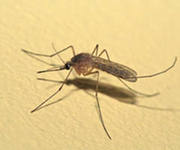 КОМАРСТРКОЗА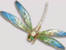 СТРЕКОЗАЛГУШКА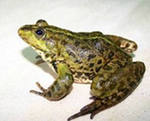 ЛЯГУШКАМУРВЬИ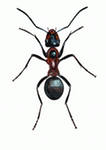 МУРАВЬИ